Due to the upcoming expansion of our delivery of the core curriculum across Key Stage 3 and Key Stage 4, we are keen to recruit a dynamic and highly motivated colleague to teach within our English department from January 2023.  The English department is well established the successful candidate will be able to teach both of English Language and Literature to students in both key stages. Our students are a delight; keen to learn, highly motivated and characterful. The successful applicant will be to show great commitment and enthusiasm. You will be joining a friendly, professional and supportive organisation that is completely committed to securing the best academic and personal development outcomes for our young people and the best professional development for staff. Yateley School is a large and highly accomplished centre of excellence, firmly rooted in its local community.  Examination results are exemplary and compare favourably with other schools, both locally and nationally at GCSE and A-Level.  We are a cohesive and ambitious school, excited about the future of education and determined to pursue excellence. If you are a committed, resilient and creative personality, capable of making a positive contribution to our school and inspire both students and staff, then this could be the post for you. The successful candidate will share the ambitions, ethos and values of Yateley School.Interested applicants should complete the attached application form and the personal statement within the form and address the job description and person specification in their applications. CVs are not accepted. If you have any questions, please contact Ms Mel Hudson – HR manager hr@yateley.hants.sch.ukClosing date: 8th December 2022, 12 noon. Interview dates are likely to be on the week beginning Monday 12th December. Early applications are welcomed, closing may be earlier should we appoint a suitable candidate.Thank you for your interest in this post and I very much look forward to hearing from you. In the meantime, do feel free to contact the school informally.P. GermanHeadteacherYateley School is committed to safeguarding and promoting the welfare of children and young people and expects all staff to share this commitment. 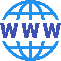 www.yateleyschool.net 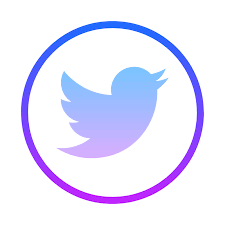 @yateleyschool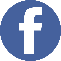 /yateleyschool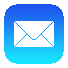 admin@yateley.hants.sch.uk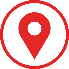 School Lane, Yateley GU46 6NW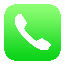 01252 879222Learning Together – Empowered for LifeLearning Together – Empowered for LifeLearning Together – Empowered for LifeLearning Together – Empowered for LifeLearning Together – Empowered for LifeLearning Together – Empowered for LifeJob Title:Teacher of English – Part TimeSalary:Main scale / UPS Working Time:Thursday’s and Friday’s – Fixed term – Jan - Aug